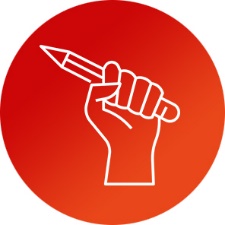 für die Volksinitiative zu der Vorlage zu folgendem Gegenstand der politischen WillensbildungZukunft lernen - Bildung ohne ZwangErklärungen:Mit meiner Unterschrift unterstütze ich die Volksinitiative zu r Vorlage zu oben genanntem Gegenstand r politischen Willensbildung.Mir ist Gelegenheit gegeben worden, den Entwurf der Vorlage im vollständigen Wortlaut zur Kenntnis zu nehmen.
Hinweise:Nach § 4 Absatz 2 des Volksabstimmungsgesetzes (VAbstG), darf unterzeichnen, wer bei Einreichung der Unterschriftslisten zur Bürgerschaft wahlberechtigt ist. Die Eintragung ist wirksam, wenn der Vor- und Familienname, das Geburtsjahr und die Wohnanschrift enthalten sind. Zudem muss die eintragungsberechtigte Person eigenhändig unter Angabe des Datums der Unterschriftsleistung unterschreiben. Fehlt einer dieser Angaben, ist die Eintragung auch gültig, wenn die Identität bei der Prüfung der Listen anhand des Melderegisters eindeutig festgestellt werden kann. Unterstützungsberechtigte, für die im Melderegister eine Auskunftssperre gemäß § 51 Absatz 1 des Bundesmeldegesetzes eingetragen ist, können sich auch ohne Angabe der Wohnanschrift in die Unterschriftsliste eintragen. Die Wohnanschrift wird durch den Hinweis ersetzt, dass eine Auskunftssperre vorliegt.Ihre Daten werden ausschließlich zur Feststellung des Zustandekommens der Volksinitiative verwendet und auch von den Initiatoren, Vertrauenspersonen und deren Hilfspersonen vertraulich behandelt.Jeweils zwei der oben genannten Personen sind berechtigt,für die Initiatoren folgende Erklärungen abzugeben:Sie dürfen die Durchführung des s beantragen (§ 6 Absatz 1 Satz 1 VAbstG),sie dürfen den Entwurf in überarbeiteter Form einreichen (§ 6 Absatz 1 Satz 3 VAbstG),sie dürfen den Gesetzentwurf oder die andere Vorlage zurücknehmen (§ 8 Absatz 1 VAbstG).für die Initiatoren beim Hamburgischen Verfassungsgericht die Feststellung zu beantragen,dass die Volksinitiative zustande gekommen ist (§ 27 Absatz 1 Satz 1 Nummer 1 des VAbstG),ob ein Gesetz oder ein Beschluss der Bürgerschaft über einen bestimmten Gegenstand der politischen Willensbildung dem Anliegen der Volksinitiative entspricht (§ 27 Absatz 1 Satz 1 Nummer 2 VAbstG)

Unterschriftenliste bitte zurücksenden an: Volksinitiative Zukunft lernen – Bildung ohne Zwang, Postfach 60 52 65, 22247  HamburgUnterschriftsliste Nummer4Datum der Anzeige des Beginns der Sammlung: 31.08.2023Für die Initiatoren erklärungsberechtigte Personen:1. Ulrike Dockhorn , 2. Gerd Kotoll, 3. Dirk BleeseLfd.Nr.Familien-, Vorname(n)Straße und Hausnummer der Haupt- bzw. alleinigen Wohnung in HamburgPLZGeburtsjahrDatumUnterschriftAmtliche Vermerke12345